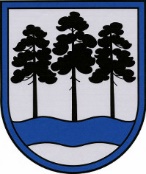 OGRES  NOVADA  PAŠVALDĪBAReģ.Nr.90000024455, Brīvības iela 33, Ogre, Ogres nov., LV-5001tālrunis 65071160, e-pasts: ogredome@ogresnovads.lv, www.ogresnovads.lv PAŠVALDĪBAS DOMES SĒDES PROTOKOLA IZRAKSTS
24.Par lokālplānojuma izstrādes uzsākšanu zemes vienībai “Relziķi 2” Tīnūžu pag., Ogres nov. ar mērķi grozīt teritorijas plānojumu 2024. gada 25. martā Ogres novada pašvaldībā (turpmāk – Pašvaldība) saņemts SIA “Saulkalne S” (turpmāk – Iesniedzēja) iesniegums (reģistrēts Pašvaldībā ar Nr. 2-4.1/1674), kurā lūgts pieņemt lēmumu par lokālplānojuma izstrādi nekustamā īpašuma “Relziķi 2” (kadastra Nr. 7494 006 0075) zemes vienības ar kadastra apzīmējumu 7494 006 0086 teritorijā (turpmāk – Zemes vienība) (16,1 ha). Saskaņā ar iesniegumā norādīto informāciju Zemes vienībā plānots iegūt derīgos izrakteņus.Saskaņā ar Tīnūžu pagasta zemesgrāmatas nodalījumu Nr. 1570 īpašumtiesības uz īpašumu “Relziķi-2” Ikšķilē, Ogres nov. (kadastra Nr. 7494 006 0075), zemes vienība ar kadastra apzīmējumu 7494 006 0086, nostiprinātas uz Sabiedrības ar ierobežotu atbildību "Saulkalne S", reģistrācijas numurs  50003256461, vārda.Atbilstoši Pašvaldības 2021.gada 27.janvāra saistošo noteikumu Nr. 2/2021 ““Ikšķiles novada teritorijas plānojuma teritorijas izmantošanas un apbūves noteikumi un grafiskā daļa”  (turpmāk – SN2/2021) pielikumam “Ikšķiles novada funkcionālā zonējuma karte”  Zemes vienībai noteikta funkcionālā zona Meža teritorija (M). Zemes vienība robežojas ar Mežu teritoriju (M), Lauksaimniecības teritoriju (L) un Lauksaimniecības teritoriju (L) ar apakšzonu Tin13.Atbilstoši SN 2/2021 Teritorijas izmantošanas un apbūves noteikumu (turpmāk – TIAN) 140. punktam derīgo izrakteņu ieguve atļauta funkcionālajās zonās Lauksaimniecības teritorija (L) un Mežu teritorijas (M). Atbilstoši TIAN 141. punktam derīgo izrakteņu ieguve atļauta teritorijās ar īpašiem noteikumiem “Teritorija, kur izsniegta derīgo izrakteņu atradnes pase” (TIN13).Atbilstoši Teritorijas attīstības plānošanas likuma (turpmāk – Likums) 24. panta otrajai daļai lokālplānojumā var grozīt vietējās pašvaldības teritorijas plānojumu, ciktāl lokālplānojums nav pretrunā ar vietējās pašvaldības ilgtspējīgas attīstības stratēģiju. Saskaņā ar Ministru kabineta 2014. gada 14. oktobra noteikumu Nr. 628 „Noteikumi par pašvaldību teritorijas attīstības plānošanas dokumentiem” (turpmāk – MK noteikumi Nr. 628) 33. punktu lokālplānojumu izstrādā teritoriāli vienotai teritorijai, pamatojoties uz pašvaldības ilgtspējīgas attīstības stratēģiju, pašvaldības teritorijas plānojumu un ņemot vērā normatīvajos aktos par teritorijas plānošanu, izmantošanu un apbūvi noteiktās prasības, kā arī blakus esošo pašvaldību plānošanas dokumentus.Ņemot vērā minēto, Pašvaldība secina, ka Iesniedzēja ierosinājums lokālplānojuma izstrādei atbilst SN2/2021 un teritorijas attīstības plānošanas jomu regulējošajiem normatīvajiem aktiem.Pamatojoties uz Teritorijas attīstības plānošanas likuma  23. panta ceturto daļu un 24. pantu, Ministru kabineta 2014. gada 14. oktobra noteikumu Nr. 628 „Noteikumi par pašvaldību teritorijas attīstības plānošanas dokumentiem” 33., 34., 75. un 76. punktu,balsojot: ar 21 balsi "Par" (Andris Krauja, Artūrs Mangulis, Atvars Lakstīgala, Dace Kļaviņa, Dace Māliņa, Dace Veiliņa, Daiga Brante, Dzirkstīte Žindiga, Egils Helmanis, Gints Sīviņš, Indulis Trapiņš, Jānis Iklāvs, Jānis Kaijaks, Jānis Siliņš, Kaspars Bramanis, Pāvels Kotāns, Raivis Ūzuls, Rūdolfs Kudļa, Santa Ločmele, Toms Āboltiņš, Valentīns Špēlis), "Pret" – nav, "Atturas" – nav, "Nepiedalās" – nav, Ogres novada pašvaldības dome NOLEMJ:Atļaut uzsākt lokālplānojuma nekustamā īpašuma “Relziķi 2” (kadastra Nr. 7494 006 0075) zemes vienības ar kadastra apzīmējumu 7494 006 0086 teritorijā Ogres nov. ar mērķi grozīt teritorijas plānojumu, (turpmāk – Lokālplānojums), izstrādi. Apstiprināt Lokālplānojuma izstrādes darba uzdevumu (1. pielikums). Apstiprināt par Lokālplānojuma izstrādes vadītāju Ogres novada pašvaldības (turpmāk – Pašvaldība) Centrālās administrācijas Attīstības un plānošanas nodaļas telpisko plānotāju.                                  Noslēgt starp Pašvaldību un Lokālplānojuma izstrādes ierosinātāju SIA “Saulkalne S” reģ. Nr. 50003256461 līgumu par Lokālplānojuma izstrādi un finansēšanu saskaņā ar 2. pielikumu sešu nedēļu laikā pēc lēmuma stāšanās spēkā.Noteikt, ka šis lēmums zaudē spēku, ja netiek izpildīts tā 4. punkts. Uzdot Lokālplānojuma izstrādes vadītājam: 6.1. piecu darbdienu laikā pēc šī lēmuma stāšanās spēkā nodrošināt paziņojuma par Lokālplānojuma izstrādes uzsākšanu un šī lēmuma ievietošanu Teritorijas attīstības plānošanas informācijas sistēmā, kā arī publicēšanu Pašvaldības oficiālajā tīmekļvietnē;6.2. nodrošināt šā lēmuma 6.1. punktā minētā paziņojuma publicēšanu Pašvaldības informatīvā izdevuma tuvākajā numurā.  Kontroli par lēmuma izpildi uzdot Ogres novada Pašvaldības izpilddirektoram.(Sēdes vadītāja,domes priekšsēdētāja E. Helmaņa paraksts)Ogrē, Brīvības ielā 33Nr.62024. gada 25. aprīlī 